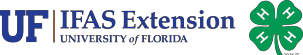 President/ChairThe Foundation for The Gator NationAn Equal Opportunity InstitutionThe Foundation for The Gator NationAn Equal Opportunity Institution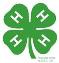 Vice PresidentThe Foundation for The Gator NationAn Equal Opportunity InstitutionThe Foundation for The Gator NationAn Equal Opportunity InstitutionSecretary The Foundation for The Gator NationAn Equal Opportunity InstitutionThe Foundation for The Gator NationAn Equal Opportunity InstitutionTreasurer	The Foundation for The Gator NationAn Equal Opportunity InstitutionThe Foundation for The Gator NationAn Equal Opportunity InstitutionSong/RecreationLeaderThe Foundation for The Gator Nation 						     The Foundation for The Gator NationAn Equal Opportunity Institution 						        An Equal Opportunity InstitutionSergeant-at-armsThe Foundation for The Gator NationAn Equal Opportunity InstitutionThe Foundation for The Gator NationAn Equal Opportunity InstitutionParliamentarianThe Foundation for The Gator NationAn Equal Opportunity InstitutionThe Foundation for The Gator NationAn Equal Opportunity InstitutionHistorian The Foundation for The Gator NationAn Equal Opportunity InstitutionThe Foundation for The Gator NationAn Equal Opportunity InstitutionReporter	The Foundation for The Gator NationAn Equal Opportunity InstitutionThe Foundation for The Gator NationAn Equal Opportunity InstitutionLeaderThe Foundation for The Gator NationAn Equal Opportunity InstitutionThe Foundation for The Gator NationAn Equal Opportunity Institution